中  国  共  产  党泾源县委办公室文件泾党办发 〔2023〕24号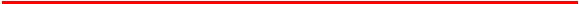 关于印发《泾源县移民致富提升行动2023年实施方案》的通知各乡（镇）党委和政府，县委各部委办（局），县直各部门，各人民团体，区、市驻泾各单位：现将《泾源县移民致富提升行动2023年实施方案》印发给你们，请认真抓好贯彻落实。                         中共泾源县委办公室                         泾源县人民政府办公室                          2023年3月20日泾源县移民致富提升行动2023年实施方案为深入推进移民致富提升行动，全面加强后续扶持措施，消除发展不平衡问题，根据自治区移民致富提升行动省级领导包抓机制办公室《关于做好整建制村（社区）2023年致富提升行动项目计划工作》的通知，结合县情实际，特制定本实施方案。一、指导思想    坚持以习近平新时代中国特色社会主义思想为指导，深入学习贯彻党的二十大和习近平总书记关于“三农”工作的重要论述、视察宁夏重要讲话重要指示批示精神，全面贯彻落实中央经济工作会议、中央农村工作会议和自治区第十三次党代会、自治区党委十三届三次全体会议、自治区“两会”精神，将实施百万移民致富提升行动作为巩固脱贫攻坚成果和全面推进乡村振兴的筑基之策，推进移民致富提升行动取得新成效，确保不发生规模性返贫，增强移民群众内生发展动力，提升移民群众安全感、获得感和幸福感。二、目标任务    以建设黄河流域生态保护和高质量发展为统领，强力推进移民致富提升行动，加强易地搬迁后续扶持，实施移民致富提升行动取得重大进展，使安置区产业发展、就业帮扶、基础设施配套、公共服务水平、人居环境整治、社会保障健全、基层社会治理、精神文明创建等重点工作显著提升，移民群众生产生活条件整体改善，全面融入、深度融合、共同发展、形成一体。全面改善移民地区发展水平，加强低收入人口监测帮扶，有效巩固“两不愁三保障”成果，坚决防止不发生规模性返贫。2023年移民人均可支配收入增速高于全县农村居民平均水平，移民安置区基础设施和公共服务水平达到当地城乡平均水平，移民生产生活条件整体提升，社会保障体系更加完善，乡村治理水平显著提升。    三、重点工作   （一）提升产业发展水平    坚持以市场需求为导向，以培育特色产业为方向，调优苗木产业结构，提升土地效能。结合移民群众的产业发展现状，以农业特色产业示范带动，以点带面，全力推动移民安置区产业结构优化、产业效益提升，不断提高移民安置区产业发展能力和水平，拓宽移民群众就业途径，实现移民持续稳定增收。    1.发挥旅游带动产业。依托全域旅游示范区带动作用，鼓励有条件的移民群众大力发展“农家乐”“民宿”和以手工编织为主的特色旅游产品制作、销售等旅游服务业，挖掘发展移民增收潜力，拓展旅游服务领域，提升旅游接待品质，进一步巩固提升冶家、泾光、新旗、园子村、大庄村、羊槽村等移民安置村旅游接待服务功能和水平。牵头单位：文化旅游广电局责任单位：农业农村局、各乡（镇）人民政府    2.发展肉牛养殖产业。按照夯基础、扩规模、延链条、强品牌、拓市场的思路，稳序推进移民安置区肉牛养殖“出户入园”建设项目，新建园子村、红旗村肉牛养殖园区2个，在全县35个移民村基础母牛扩栏500头，新增肉牛1200头。牵头单位：农业农村局责任单位：发改局、财政局、乡村振兴局、 各乡（镇）人民政府    3.推进大湾乡肉羊养殖产业。以庭院经济为载体，扶持发展大湾乡肉羊养殖产业，在绿塬村新建肉羊养殖场1座，建设千亩高效优质饲草料种植基地，在绿源村、大湾村、苏堡村、董庄村引进基础母羊2000只。牵头单位：农业农村局责任单位：发改局、财政局、乡村振兴局、大湾乡人民政府    4.扩大中蜂特色产业。围绕建设六盘山中华蜜蜂核心养殖区目标，进一步延长中蜂产业链，鼓励扶持有条件和养殖积极性高的移民群众发展中蜂产业，新建张台、泾光、兰大庄标准化蜂场3个，扶持移民养蜂户分蜂扩繁2500群。牵头单位：农业农村局责任单位：发改局、财政局、科技局、乡村振兴局、各乡（镇）人民政府    5.扩量六盘山中药材种植产业。结合生态建设优先使用消化移民群众苗木，在六盘山镇什字村种植林下仿生中药材2000亩，在泾河源镇龙潭村建设六盘山珍惜中药材良种繁育示范点1处100亩，在新民乡张台村、燕家山流域混播板蓝根、柴胡等3000亩。牵头单位：科技局责任单位：自然资源局、乡村振兴局、各乡（镇）人民政府6.做优六盘山特色菌菇产业。围绕菌种、菌材两大核心要素，发挥移民村闲置车间和牛棚再造血功能，在香水镇城关村、黄花乡红土村、新民乡马河滩村改造提升菌菇车间3个，年生产菌棒500万袋以上，辐射带动农户发展庭院菌菇100户，力争移民群众年产菌菇15万斤。                                          牵头单位：科技局责任单位：自然资源局、乡村振兴局、各乡（镇）人民政府    7.拓展高标准冷凉果蔬种植产业。采取土地股份合作经营方式，在兴盛、下金等移民村片区种植蔬菜2000亩，黄花乡羊槽村新建50亩设施大棚，辐射带动其他乡镇移民村发展冷凉蔬菜产业，力争全县移民村冷凉果蔬种植面积达到3000亩。牵头单位：农业农村局责任单位：科技局、自然资源局、乡村振兴局、各乡（镇）人民政府    8.发展种养增收庭院经济。在巩固历年“123”小菜园基础上，聚焦移民村单老户、双老户、兜底户等低收入移民群体，通过建设“小菜园”、发展土鸡、肉羊、菌菇等成本低、劳动强度小的庭院经济，培育种养增收庭院经济新业态，移民群众参与全县庭院经济产业达到600户。                                        牵头单位：农业农村局责任单位：乡村振兴局、科技局、财政局、自然资源局、各乡（镇）人民政府    9.做新高效辅助产业。抓好清洁能源、服装箱包、电子商务等辅助产业高效发展。科学合理引进布局在移民村养殖园区等可利用资源建设光伏等清洁能源，续建泾河社区联营卡子村“出户入园”棚顶安装单晶光伏面板（二期）项目，实施并网发电，增加村集体年收入7万元左右。牵头单位：发改局责任单位：农业农村局、轻工产业园、乡村振兴局、电力局、各乡（镇）人民政府10.积极开展消费帮扶。充分发挥村级电商服务平台和流通服务网点作用，指导运营好村级电商服务平台，加大消费帮扶力度，大力拓宽安置区农产品线上、线下销售渠道。拓宽农副产品线上、线下销售渠道，鼓励有条件的单位、企业和合作社等建立消费帮扶协作关系，优先采购脱贫户、移民户特色农副产品，带动移民发展产业、促进增收，全年消费达到2000万元以上。牵头单位：发改局责任单位：轻工产业园管委会、农业农村局、乡村振兴局、各乡（镇）人民政府   （二）精准落实就业帮扶按照《2021-2023年实施移民务工就业推进计划》，坚持就地就近就业和转移就业相结合，加强技能培训，培训覆盖率达85%以上，积极拓宽就业空间，持续扩大就业规模，不断提高就业质量，帮助有劳动能力的移民家庭至少有1人通过产业或务工就业。    11.准确掌握就业动态信息。以市场需求和产业发展及移民劳动力实际需要为导向，结合44个移民安置点产业及劳动力特点，建立就业信息台账，动态掌握移民群众就业情况和参加技能培训情况，及时将摸排的信息录入农村贫困劳动力就业信息平台、就业信息监测平台，完善信息动态更新机制，实现动态更新，转移就业4000人以上，其中劳务移民就业1380人以上。   牵头单位：人社局   责任单位：乡村振兴局、各乡（镇）人民政府    12.精准开展就业培训。围绕移民安置区产业发展、企业用工和劳动力就业需求，依托帮扶车间、轻工产业园，做好以工代训就业技能培训，开展各种技能培训3100人以上，全面提高移民技能水平，增强就业能力，提升就业创业素质。牵头单位：人社局责任单位：农业农村局、乡村振兴局、轻工产业园、各乡（镇）人民政府    13.大力拓宽就业增收渠道。进一步强化闽宁劳务协作，大力培育特色劳务品牌，积极促进移民转移就业，组织开展线上线下招聘活动10场次以上，提供就业岗位1000个以上，发布就业创业信息200条以上，延长公益性服务岗位80人，安置公益性岗位30人，对符合条件的劳务移民优先享受创业担保贷款、稳岗补贴、交通补贴、自主创业补贴、社保补贴、帮扶车间（企业）补贴等创业就业帮扶政策，做到应享尽享。牵头单位：人社局责任单位：轻工产业园管委会、财政局、乡村振兴局、各乡（镇）人民政府（三）补齐基础设施短板    按照“缺什么补什么”的原则，大力开展移民安置区基础设施短板补短板行动，按照安置区基础设施建设3年攻坚计划，完善基础设施配套，让移民群众都能享受到与其他城乡居民同等水平的基础配套服务。    14.完善基础设施条件。以“一村一年一事”行动为载体，加快完善移民村基础设施建设，创建集美村、羊槽村2个移民示范村建设，在兴盛乡红旗村、新民乡马河滩等移民村新建护坡1560立方米、混凝土道路4600平方米、边沟2712米、排洪渠600米。    牵头单位：各乡（镇）人民政府    责任单位：农业农村局、乡村振兴局、发改局、财政局、交通局、住建局    15.提升人畜饮水质量。在六盘山镇集美村修建蓄水池500立方，铺设自来水管道2200米，配套水泵及供电等相关附属设施，解决人畜日常用水问题。                                           牵头单位：水务局责任单位：六盘山镇人民政府、发改局、财政局、乡村振兴局、   （四）提升公共服务水平    进一步完善移民群众公共服务有效供给，改善移民群众生活品质，增进移民福祉，帮助移民群众尽快适应迁入地生产生活方式，确保2023年移民群众享有与迁入地群众同等公共服务水平。16.补齐安置区民生服务短板。启动运营已建成的泾河社区服务功能，推动农村“老饭桌”分级管理，加强农村留守人员关爱，社区日间照料中心及农村幸福院服务水平，为移民群众提供“一门式办理”“一站式服务”。牵头单位：民政局责任单位：各乡（镇）人民政府 17.结合基础教育质量提升行动，提升移民子女文化水平。落实《泾源县保障进城务工人员随迁子女接受义务教育管理办法》，持续健全控辍保学工作机制，补齐教育领域短板弱项，努力让每个孩子都能享有公平且有质量的教育；实施移民家庭经济困难学生资助政策，支持和鼓励移民群众家庭子女“两后”毕业生接受中高职教育或职业技能培训，中职学生享受“9+3”职业专项资金。牵头单位：教体局责任单位：财政局、各乡（镇）人民政府      18.提升移民安置区医疗卫生水平。全面落实“先诊疗后付费”和县域内住院“一站式”服务，健全完善大病慢病三级诊疗服务管理机制，有效防止移民群众因病致贫现象出现；积极开展健康帮扶查缺补漏工作，补短板强弱项，确保及时发现问题及时解决、动态清零，坚决遏制移民家庭因病致贫因病返贫；完善移民安置区卫生标准化建设，实现移民安置区卫生室标准化建设全覆盖。   牵头单位：卫健局   责任单位：乡村振兴局、医保局、各乡（镇）人民政府    （五）改善优化人居环境健全安置区人居环境设施保护机制，加快推行城乡环卫一体化第三方治理，确保安置区实现垃圾有效治理全覆盖。   19.实施人居环境改造提升。大力开展农村人居环境整治提升五年行动，完成移民村改厕350户，加强污水处理设施管护，生活污水治理率达到40%以上，在集美、兴明村等移民村推广一批垃圾分类试点，引领全县生活垃圾分类，生活垃圾分类和资源化利用覆盖面达到35%以上，农用残膜回收率均达到90%以上。实现人居环境整治，共同营造生态宜居环境。 牵头单位：农业农村局责任单位：住建局、自然资源局、生态环境局、乡村振兴局、各乡（镇）人民政府   （六）健全完善保障体系    针对移民群众社会权益、低收入人口帮扶权益和原籍承包地等需进一步保障的问题，健全覆盖全民、统筹城乡、公平统一、可持续的多层次保障体系，全力保障移民群众合法权益。    20.进一步保障移民群众社会权益。对已领取城乡居民养老保险待遇的移民群众，在户籍迁转的同时转移养老保险关系，享受县城居民养老保险基础养老金。符合就业困难人员认定条件的移民群众，按规定享受灵活就业社会保险补贴。移民群众脱贫人口按政策规定享受基本医疗保险、大病保险和医疗救助三重保障待遇，常见病、慢性病能够在县乡（镇）村（社区）三级医疗机构获得及时诊治，确保移民群众社会权益的到有效保障。 牵头单位：人社局、卫健局、医疗保障局 责任单位：公安局、民政局、乡村振兴局、各乡（镇）人民政府    21.进一步保障移民低收入人口帮扶权益。全力落实好低保、特困人员基本生活保障措施，重点加强移民群众中“三类人群”监测，对符合条件的及时纳入社会救助兜底保障范围，对基本生活陷入暂时困难的移民群众跟进临时救助，做到凡困必帮、有难必救，防止出现规模性返贫致贫。 牵头单位：民政局责任单位：残联、工会、团委、妇联、红十字会、各乡（镇）人民政府   22.进一步保障劳务移民原籍土地承包权益。按照群众自愿、积极稳妥的原则，引导劳务移民将户口迁转至县城，户籍迁转前经迁出地认定的重度残疾人等特殊人员，核实无误的保留迁出地认定结果，直接享受迁入地相应的优惠政策，并纳入动态管理，对暂不迁转户籍的，迁入地按照规定通过办理居住证等形式进行管理，确保移民群众享有与迁入地居民同等的权利和义务。   牵头单位：公安局、农业农村局   责任单位：自然资源局、民政局、残联、人社局、乡村振兴局、各乡（镇）民政府   （七）依法加强基层治理深入推进党建引领乡村治理试点县创建，全面提升党建引领乡村治理效能，确保搬迁安置区充满活力、和谐有序，推动从“我是移民”到“我是居民”的认识转变。    23.发挥基层党组织核心作用。扎实推进党建引领乡村治理建设，构建运行、治理、服务、支撑“四个体系”，推行党建引领乡村治理“5223”模式、规范“55124”模式，着力推动移民安置区党支部规范化建设，细化量化组织建设、深化强化制度保障。    牵头单位：组织部    责任单位：民政局、宗教局、宣传部、政法委、农业农 村局、司法局、各乡（镇）人民政府    24.健全完善村民自治制度。实施村级事务阳光工程，进一步贯彻落实做实村民代表会议制度，搭建“有事大家说”“板凳会”等议事平台，建立健全村委会下属的人民调解、治安保卫、公共卫生等委员会，建立村民议事会、红白理事会、禁毒禁赌会、道德评议会等机构，完善“一约四会”制度，进一步加强群众对村级权利监督，有效提升社会治理的宽度和广度。    牵头单位：民政局    责任单位：组织部、宣传部、民宗局、政法委、农业农 村局、司法局、各乡（镇）人民政府25.加强安置区网格化服务管理。推行“1+1+3”安置区网格化管理体系，移民占网格员队伍一定比例，定人定岗定责，培养移民群众主人翁意识，充分调动移民群众自我发展、自我管理、自我监督的积极性，进一步固本强基，推动基层治理提质增效，牵头单位：民政局责任单位：组织部、宣传部、政法委、农业农村局、司法局、各乡（镇）人民政府（八）推进精神文明建设深入开展习近平新时代中国特色社会主义思想宣传教育，弘扬和践行社会主义核心价值观，大力推动乡村文化振兴，丰富乡村文化生活，不断提高乡村社会文明程度，为乡村振兴持续提供强大精神动力。26.开展精神文明教育活动。积极深入开展脱贫致富主题宣讲、形势宣讲、典型宣讲、政策宣讲，深化“我的致富故事”等主题宣传教育活动14场次，创建5个志愿服务示范点，举办第二届新时代文明实践志愿服务项目大赛1场次，打造志愿服务活动品牌不少于5个，推动新时代文明实践中心（所、站）提档升级。   牵头单位：宣传部   责任单位：民政局、文化旅游广电局、人社局、团委、残联、各乡（镇）人民政府27.加大精神文化需求供给。做好公共文化设施免费开放服务，在移民村（社区）组织开展文化公益培训、乡村文化流动服务和文化志愿者服务活动8场次，创新实施文化惠民工程，组织开展“我们的中国梦·文化进万家”、“农民丰收节”等群众性文化活动20场次以上，对移民村监测帮扶对象及其他困难群众每户发放2公斤边销茶。牵头单位：宣传部责任单位：民政局、文化旅游广电局、民宗局、人社局、团委、残联、各乡（镇）人民政府28.弘扬文明新风尚。深入实施文明素养提升行动,开展家庭家教家风、红色教育、振兴共富、移风易俗等主题宣传教育活动15场次。选树时代楷模、最美人物、移风易俗示范户30户、振兴共富带头人40人。牵头单位：宣传部责任单位：政法委、民政局、工会、团委、妇联、各乡（镇）人民政府   （九）积极推进解决有关问题29.逐步推进解决移民发展遗留问题。突出抓好劳务移民后续扶持，调整优化支持发展政策，有效解决就业、住房、公共服务等困难和问题，持续推进劳务移民加快发展。紧盯劳务移民养老保障，重点研究解决劳务移民养老保障水平不高的问题。做好移民安置区供水保障，重点研究解决农田水利设施建设标准低、老化破损严重、用水指标不足等问题。牵头单位：党委农办责任单位：农业农村局、公安局、财政局、人社局、住建局、水务局、乡村振兴局、乡（镇）人民政府     四、保障措施   （一）加强组织领导。为有效推动移民致富提升行动各项责任、政策和工作落实，全县移民致富提升行动在县委、政府领导下，由移民工作专班指导，乡村振兴局统一协调落实各项工作任务，各乡镇也要成立移民工作专班，确保移民工作落地落实、见成效。   （二）压实工作责任。各乡（镇）、各部门（单位）要把移民致富提升行动作为当前及今后“三农”工作和巩固拓展脱贫攻坚成果、全面推进乡村振兴的一项重要政治任务，对全县44个移民安置区实行县乡村三级包抓责任制，严格落实县负总责、各乡（镇）各部门抓落实的工作机制，并把包抓机制纳入年底我县领导干部考核内容，构建责任清晰、各负其责、执行有力的领导体制；各乡（镇）各部门党政主要负责人切实履行好“一线总指挥”职责，各相关部门按照职责，加强沟通协调，主动担当作为，形成工作合力。（三）强化政策保障。加大投入力度，中央和自治区衔接推进乡村振兴补助资金、闽宁协作资金、中央彩票公益金、行业部门资金、社会资金、金融资金等都要加大对移民安置区后续扶持发展支持力度。移民群众后续扶持和移民安置区项目优先纳入项目库并组织实施。鼓励金融机构结合安置区资源禀赋和我县产业特点，创新提供金融产品和服务政策，加大对易地搬迁后续扶持的金融支持力度。符合条件的移民群众继续享受小额信贷、整村授信等金融支持政策，解决移民群众后续发展资金问题。（四）建立推进机制。各乡（镇）、各相关部门要制定详细的工作措施和时间表，做到能量化、可执行、好落实，坚决防止大而化之。总结运用“四查四补”经验做法，针对安置区后续扶持工作，进一步健全完善常态化、精细化“四查四补”长效机制。建立工作落实台账，确保落地见效。建立及时跟进的工作推进机制，县移民致富提升领导小组定期对各乡镇、各部门落实移民致富提升行动各项工作任务落实情况进行督促检查，针对工作推进中存在的问题定期分析研判、部署推进。县委、政府督查室对移民致富提升工作跟进督查，对督查发现的问题要及时反馈相关乡镇、部门抓好整改落实。对工作开展不力、敷衍塞责、重视程度不够的单位或个人在全县通报批评。（五）完善档案资料。各乡镇、各相关单位要高度重视易地搬迁后续扶持及移民致富提升档案资料整理归档工作，要指派专人负责，对移民致富提升行动各项目、各环节及工作成效、表册卡册等，全面整理归类，规范管理，做到真实、规范、有序，全面、真实、准确反映我县移民致富提升工作成效。
   （六）严格考核验收。将实施移民致富提升行动列入全县效能目标考核内容，制定科学合理的考核评价体系，重点考核安置点生产生活条件改善、致富产业发展、公共服务水平、生态环境建设、社会保障状况及移民致富提升情况。要把移民致富提升成效作为考核领导干部和帮扶人员、单位的主要依据。落实最严格的问责机制，对弄虚作假、搞“数字提升”等问题，要从严问责追责处理。附件：1.泾源县2023年领导干部包抓重点移民安置区          名单；          2.泾源县2023年领导干部包抓一般移民安置区  名单；          3.泾源县2023年移民安置区致富提升项目任务           清单；          4.泾源县2023年移民安置区致富提升行动项目、      责任清单。 